МБОУ Индустриальная СОШКонец формыПРОТОКОЛ №5_Родительского собрания в 9 классена тему: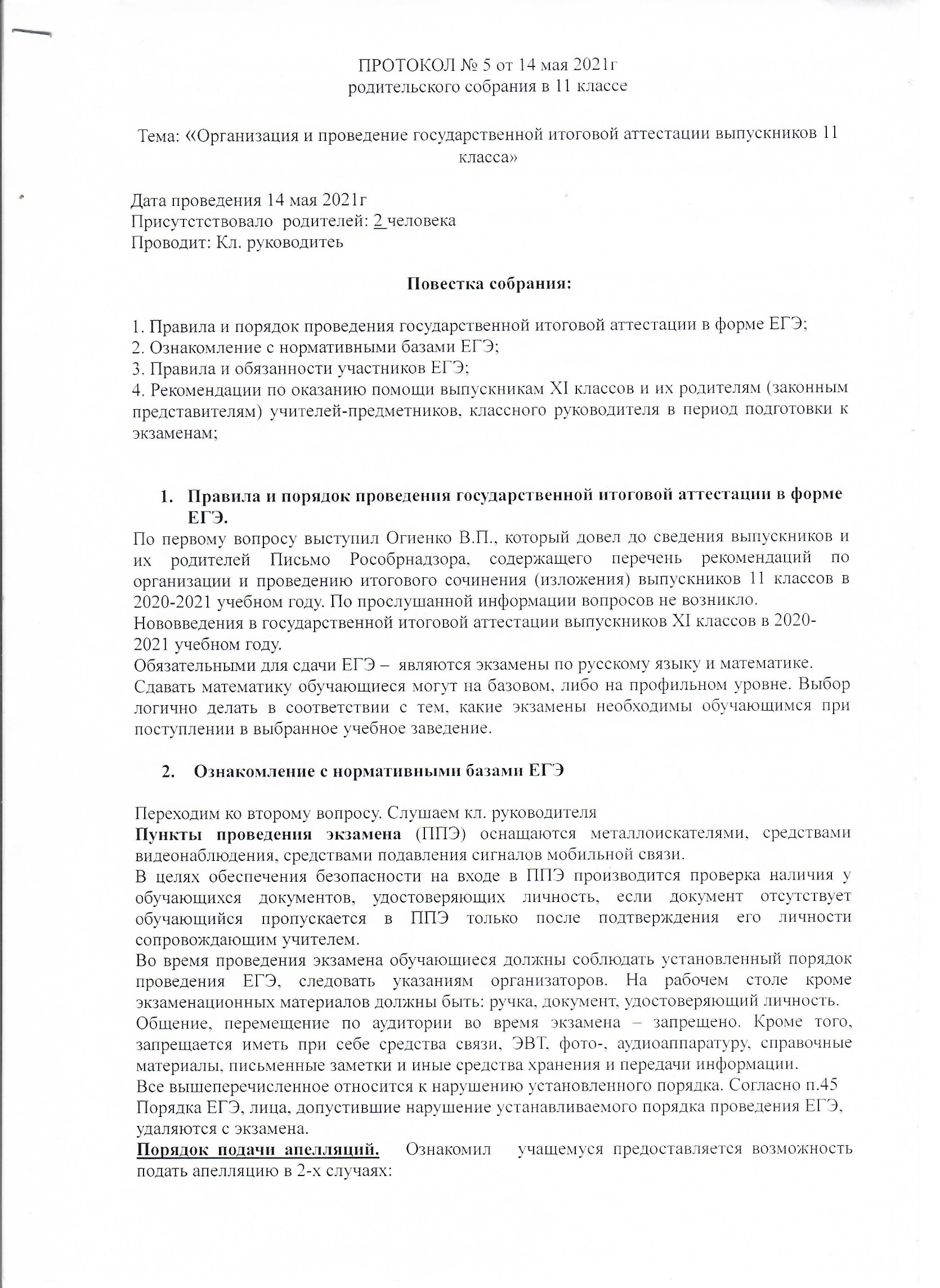 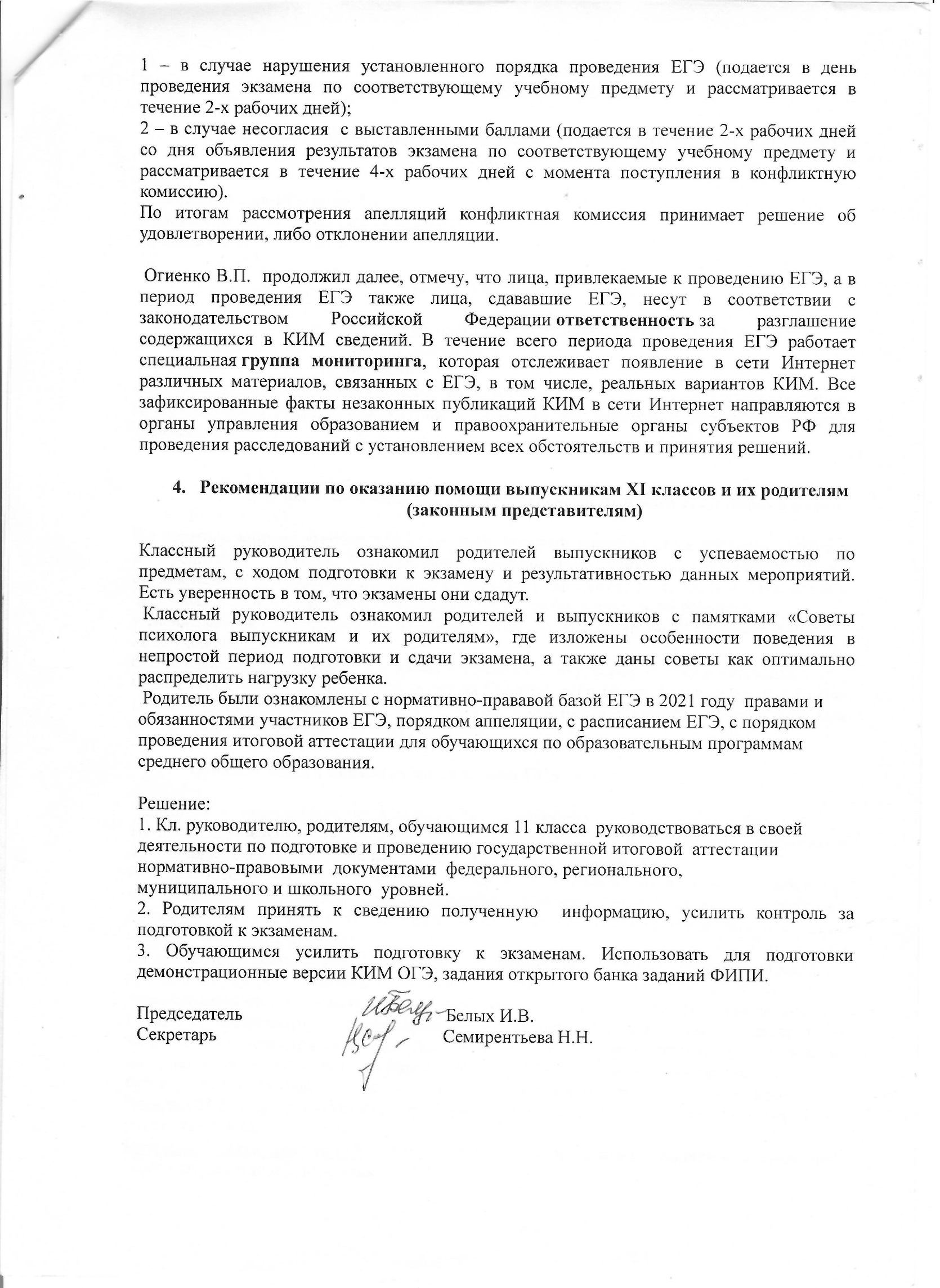 